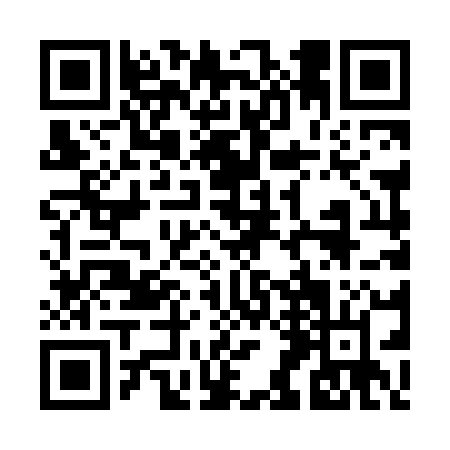 Ramadan times for Cornstalk, Ohio, USAMon 11 Mar 2024 - Wed 10 Apr 2024High Latitude Method: Angle Based RulePrayer Calculation Method: Islamic Society of North AmericaAsar Calculation Method: ShafiPrayer times provided by https://www.salahtimes.comDateDayFajrSuhurSunriseDhuhrAsrIftarMaghribIsha11Mon6:396:397:531:465:057:397:398:5312Tue6:386:387:511:455:057:407:408:5413Wed6:366:367:501:455:067:417:418:5514Thu6:346:347:481:455:067:427:428:5615Fri6:336:337:461:455:077:437:438:5716Sat6:316:317:451:445:087:457:458:5817Sun6:296:297:431:445:087:467:469:0018Mon6:286:287:421:445:097:477:479:0119Tue6:266:267:401:435:097:487:489:0220Wed6:246:247:381:435:107:497:499:0321Thu6:236:237:371:435:107:507:509:0422Fri6:216:217:351:435:107:517:519:0523Sat6:196:197:341:425:117:527:529:0624Sun6:186:187:321:425:117:537:539:0725Mon6:166:167:301:425:127:547:549:0826Tue6:146:147:291:415:127:557:559:0927Wed6:126:127:271:415:137:567:569:1128Thu6:116:117:261:415:137:577:579:1229Fri6:096:097:241:405:137:587:589:1330Sat6:076:077:221:405:147:597:599:1431Sun6:056:057:211:405:148:008:009:151Mon6:046:047:191:405:158:018:019:162Tue6:026:027:181:395:158:028:029:173Wed6:006:007:161:395:158:038:039:194Thu5:585:587:151:395:168:048:049:205Fri5:575:577:131:385:168:058:059:216Sat5:555:557:111:385:168:068:069:227Sun5:535:537:101:385:178:078:079:238Mon5:515:517:081:385:178:088:089:259Tue5:505:507:071:375:178:088:089:2610Wed5:485:487:051:375:188:098:099:27